MAXON WX02Беспроводной приёмник видео сигнала по HDMI, VGA.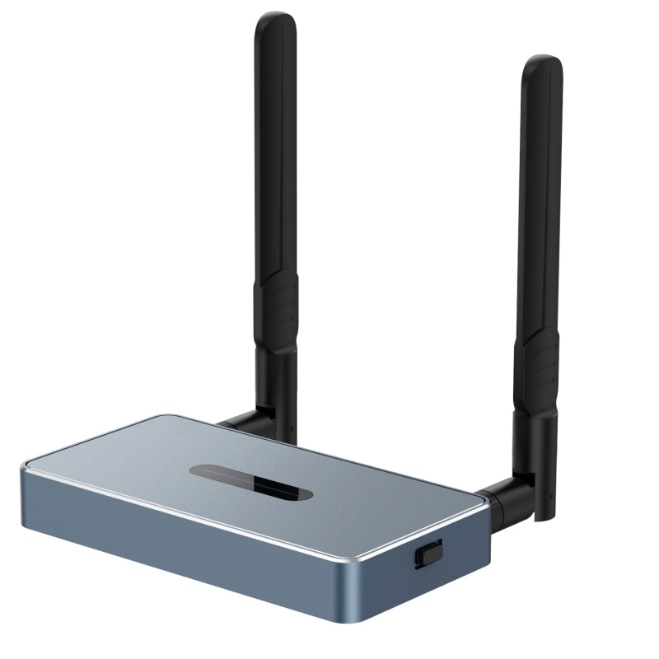 Это устройство способно принимать видео сигнал с вашего компьютера на WINDOWS/macOS, а также поддерживает дублирование экрана на IOS (Airplay) и Android (Miracast). Отдаёт изображение на беспроводной трансмиттер через HDMI подключенный в ваше устройство вывода, будто монитор, телевизор, проектор и тд. Поддерживает одновременно до 8-х устройств трансмиттеров в вашей системе.Функции и технические характеристики ресивера - WX02 :Позволяет проецировать сигнал вашего компьютера или других устройств, на устройства отображенияОперативная память: 1 ГбОперационная система 5.1.1Порта подключения: 1*HDMI (аудио и видео), 1*3.5mm audio (внешняя гарнитура), 1*VGA (видео), 2* USB-C.Сетевое подключение: беспроводное двухканальное Wi-Fi (2 внешние антенны работающие на частоте 2.4G; 5.8G) соединение.Поддерживает одновременное отображение от 1 до 8 изображений с подключенных трансмиттеров.Рекомендуемая дальность ресивера от трансмиттера 50м.Совместимость с устройствами: Windows 7/8/10 32/64bit, Mac OSX 10 и более поздние. Android 5.0 и более поздние, IOS 9.0 и более поздние.Комплектация: Приёмник – 1 штПередатчик – 1 штКабель Type-C – 2 штMini Jack кабель – 1 штАнтенны – 2 штHDMI кабель 20 см – 1 шт